МОДЕЛИРОВАНИЕ МЕТОДОМ LES СМЕШАННОЙ КОНВЕКЦИИ РТУТИ ПРИ ОПУСКНОМ ТЕЧЕНИИ В ВЕРТИКАЛЬНОЙ НЕОДНОРОДНО ОБОГРЕВАЕМОЙ ТРУБЕ В СОПРЯЖЕННОЙ ПОСТАНОВКЕАртёмов В.И., Макаров М.В., Яньков Г.Г., Минко К.Б.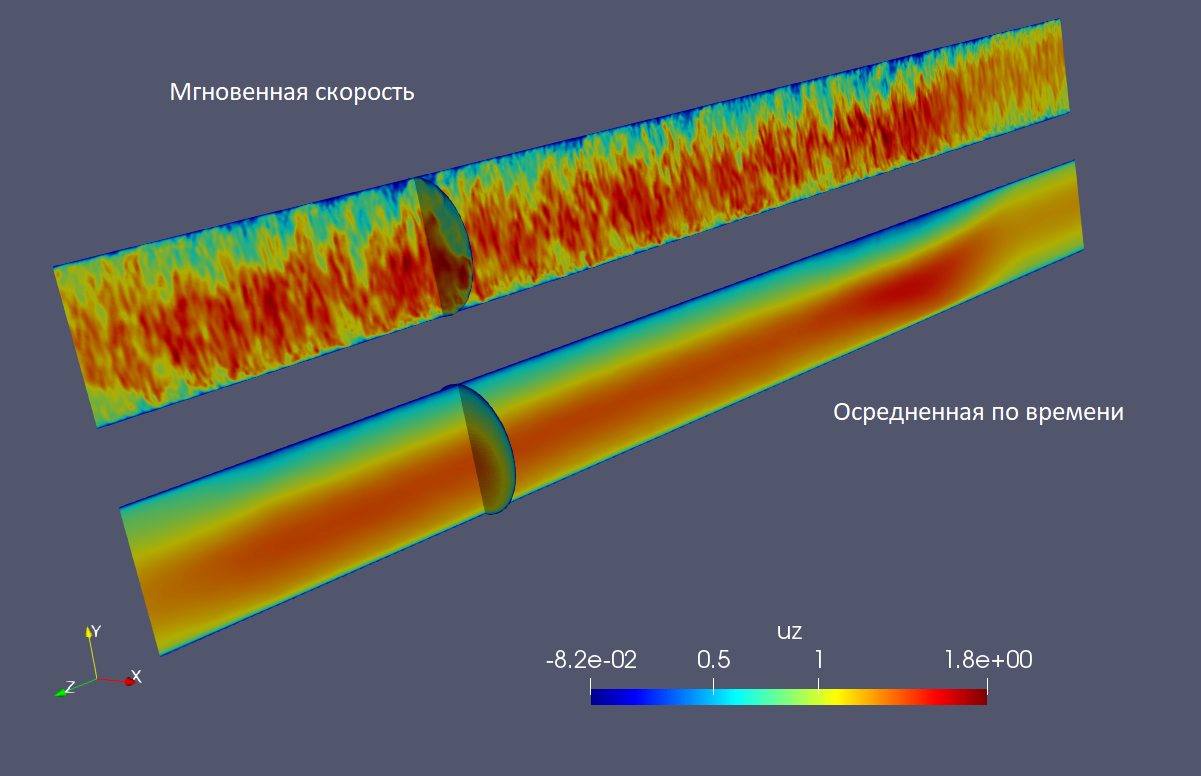 Рис. 1. Поля мгновенной и осредненной безразмерной аксиальной скорости uz для варианта NoSW (по оси z изображение сжато в 5 раз)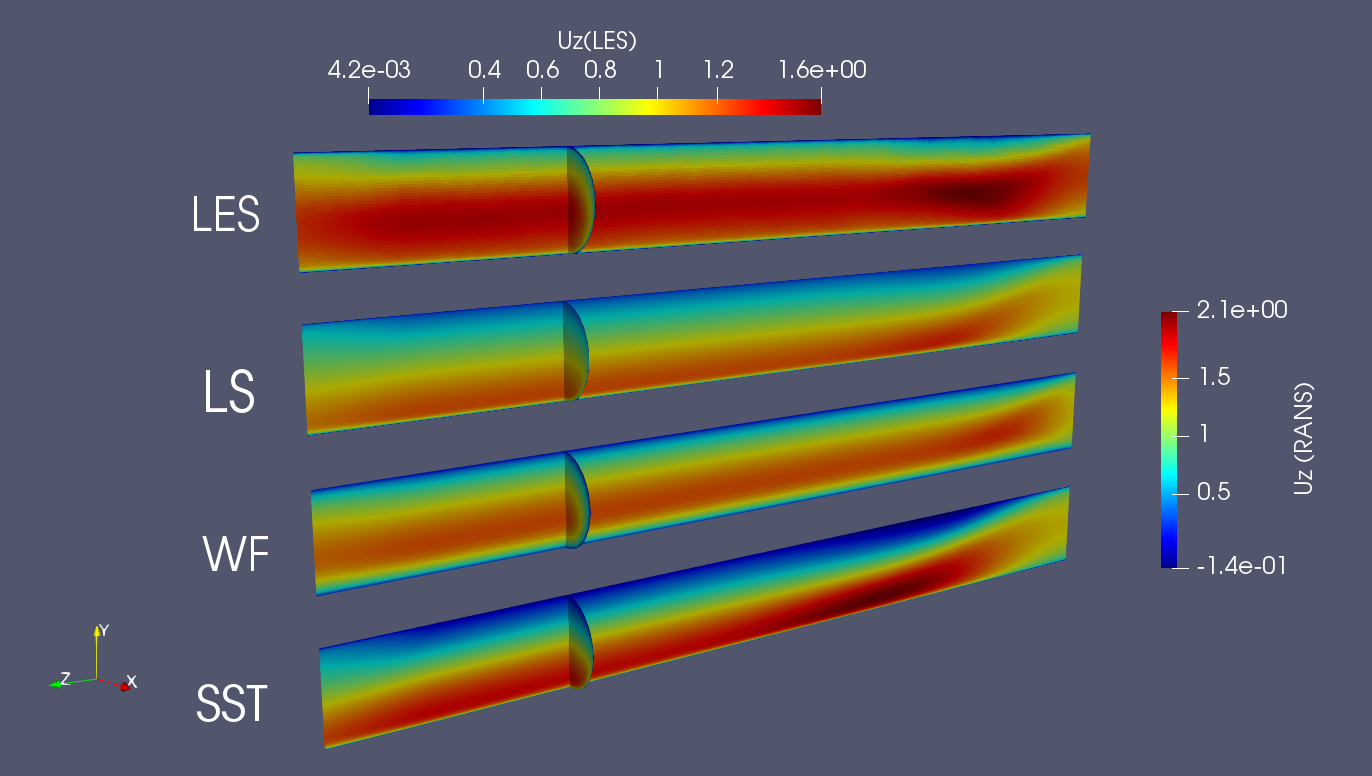 Рис. 2. Поля осредненной безразмерной аксиальной скорости uz  для варианта NoSW (исключена область IPG) и рассчитанные с использованием RANS моделей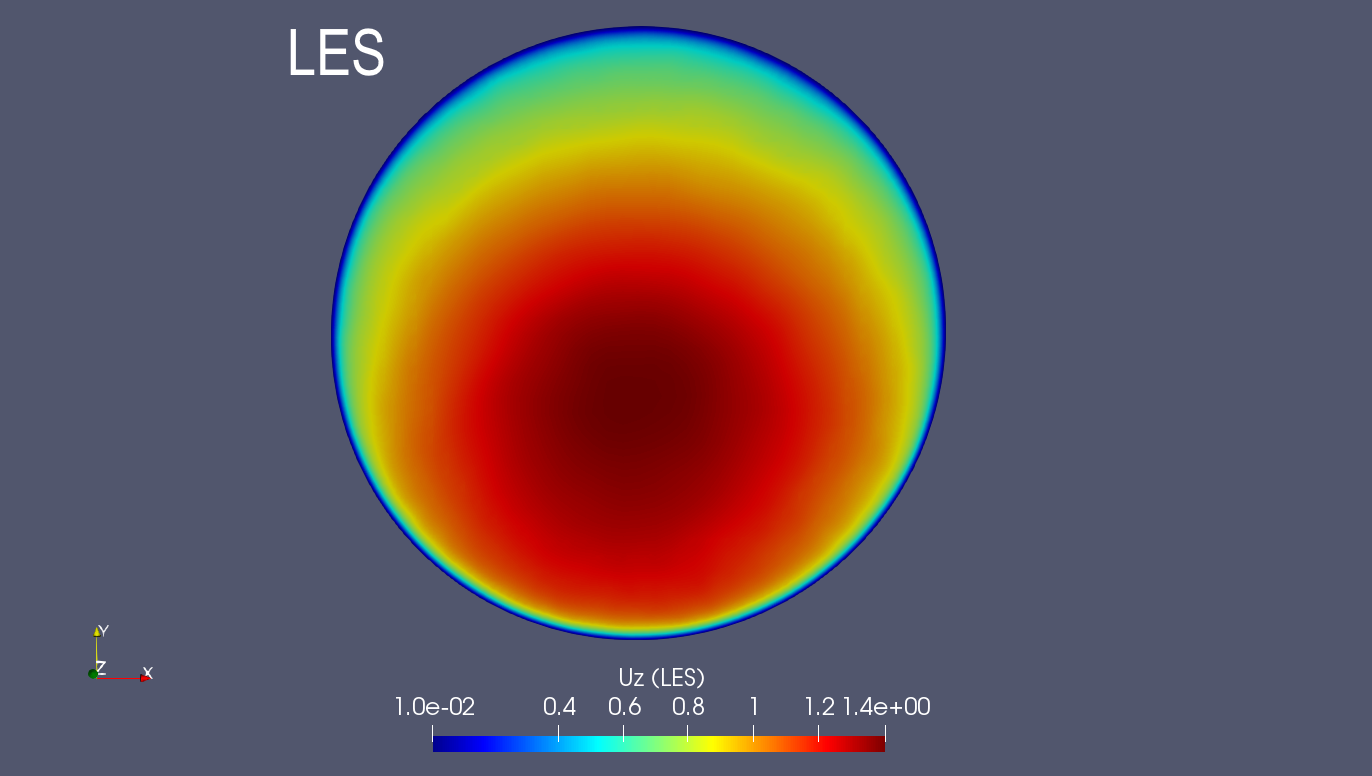 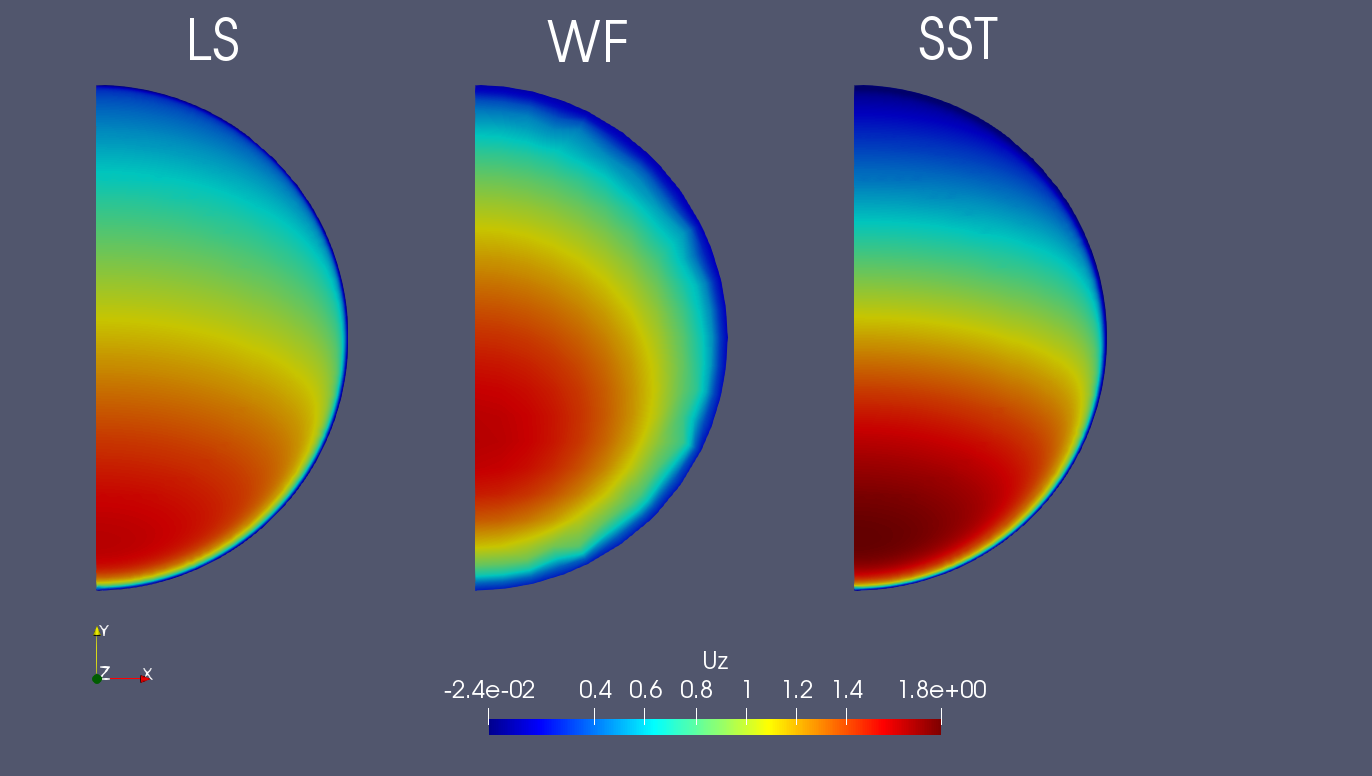 Рис. 3. Поля осредненной безразмерной аксиальной скорости uz в сечении измерений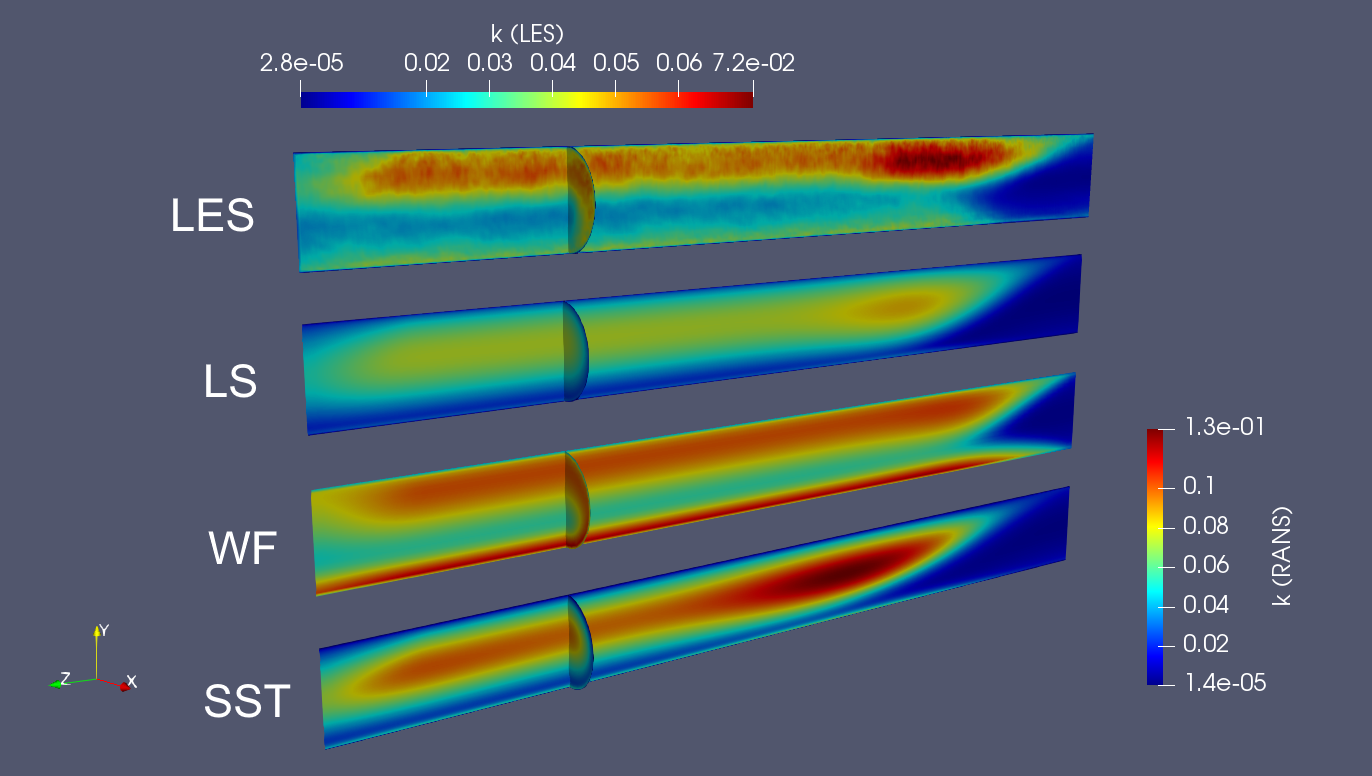 Рис. 4. Поля безразмерной турбулентной энергии k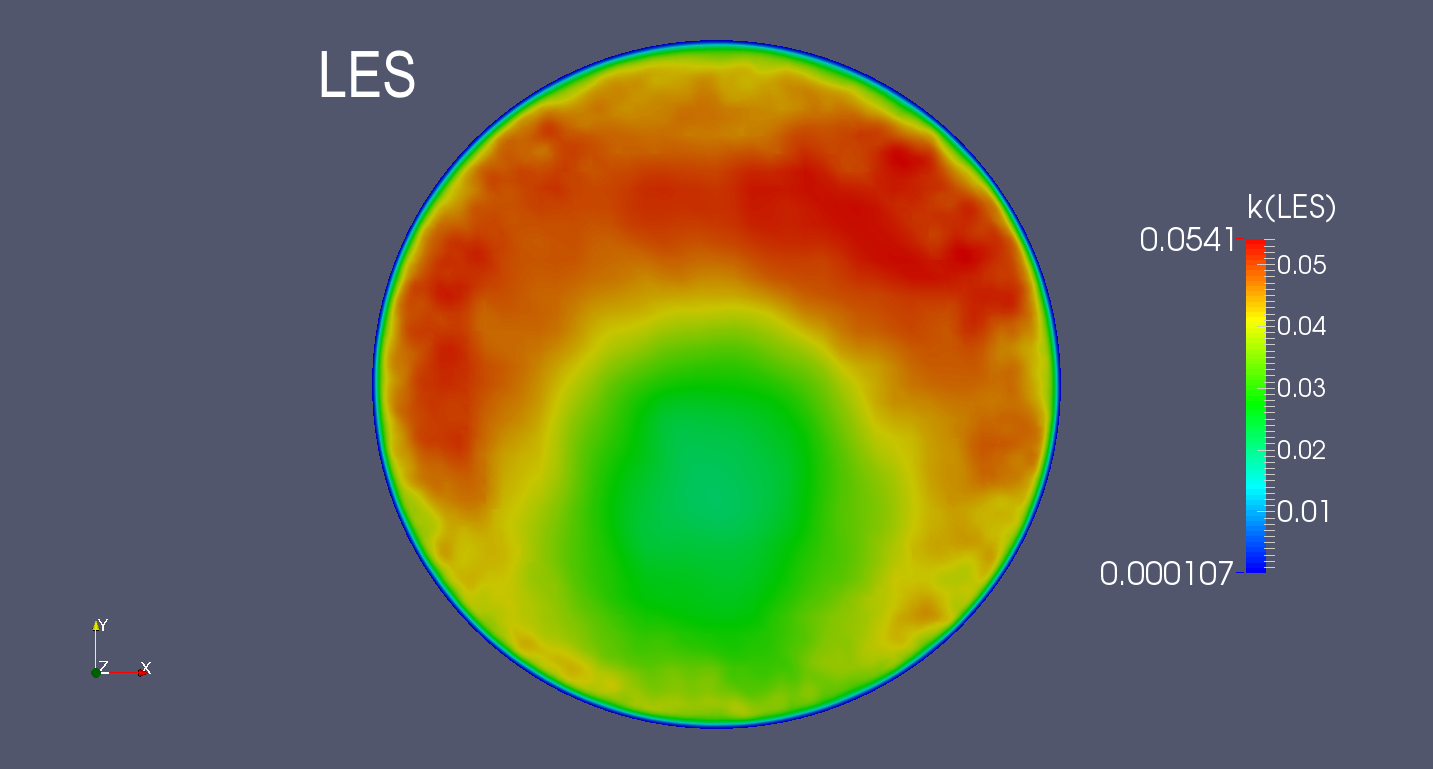 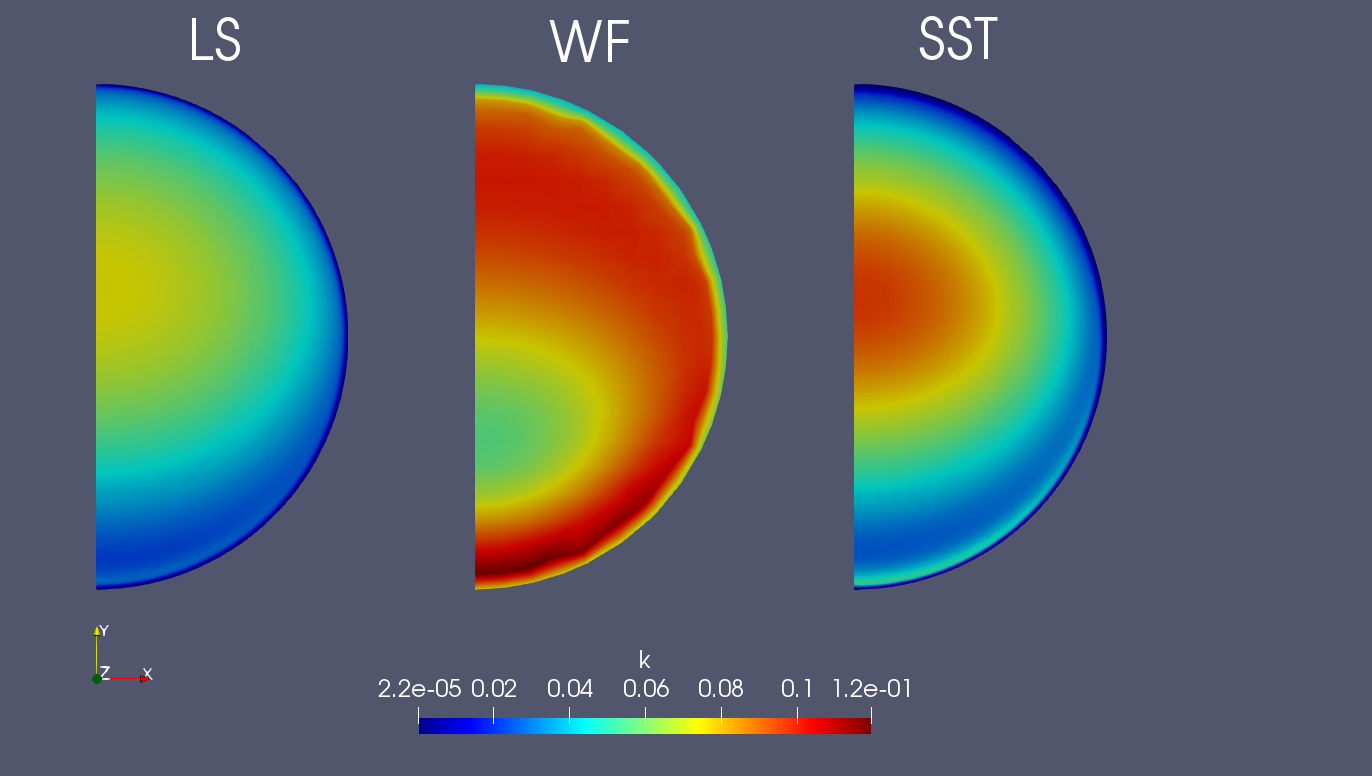 Рис. 5. Поля безразмерной турбулентной энергии в сечении измерений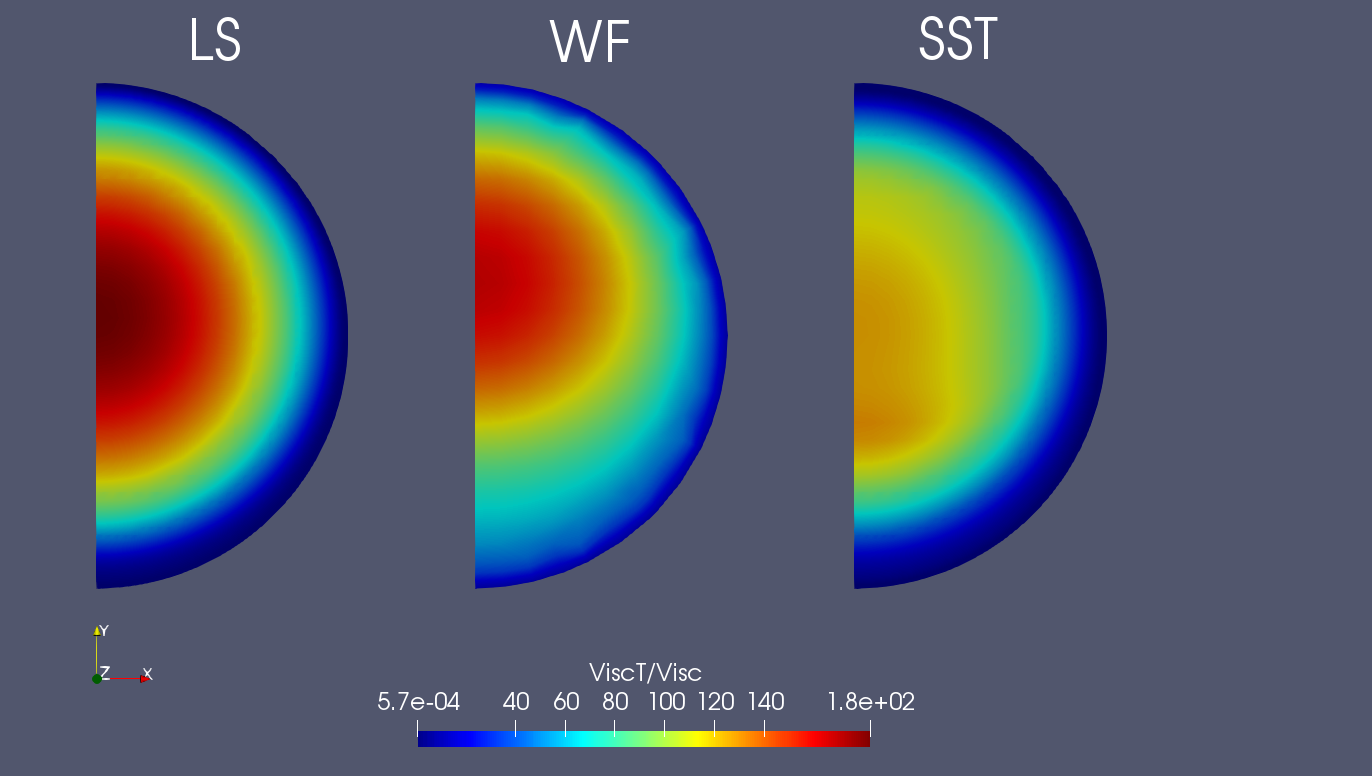 Рис. 6. Поля безразмерной турбулентной вязкости в сечении измерений, рассчитанные с использованием RANS моделей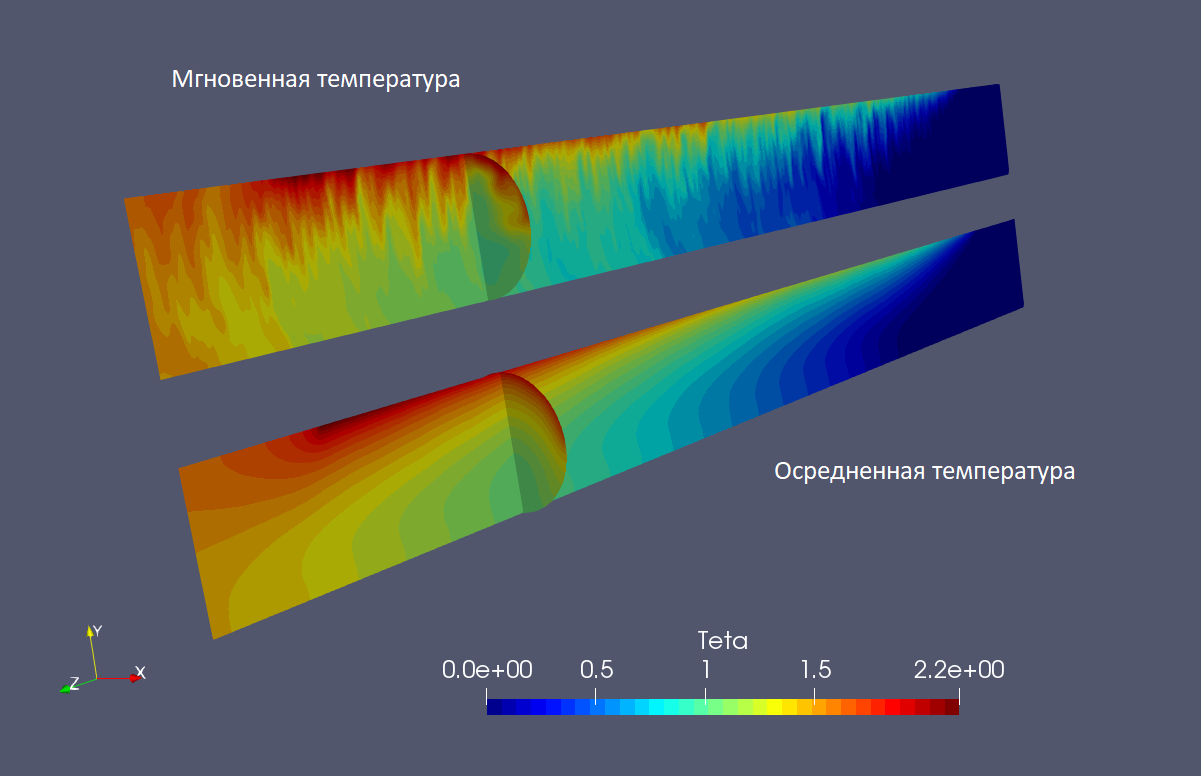 Рис. 7. Мгновенная и осредненная безразмерная температура жидкости (вариант NoSW)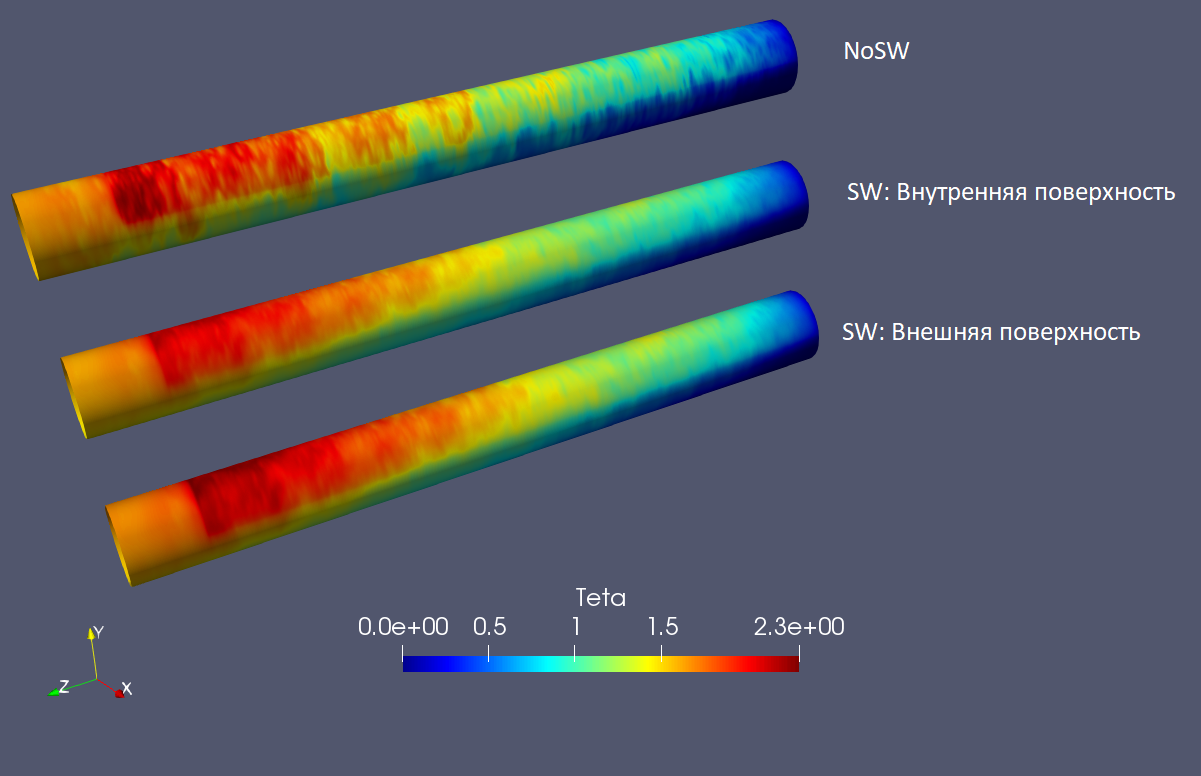 Рис. 8. Мгновенная безразмерная температура стенок трубы (исключена область генератора турбулентности IPG)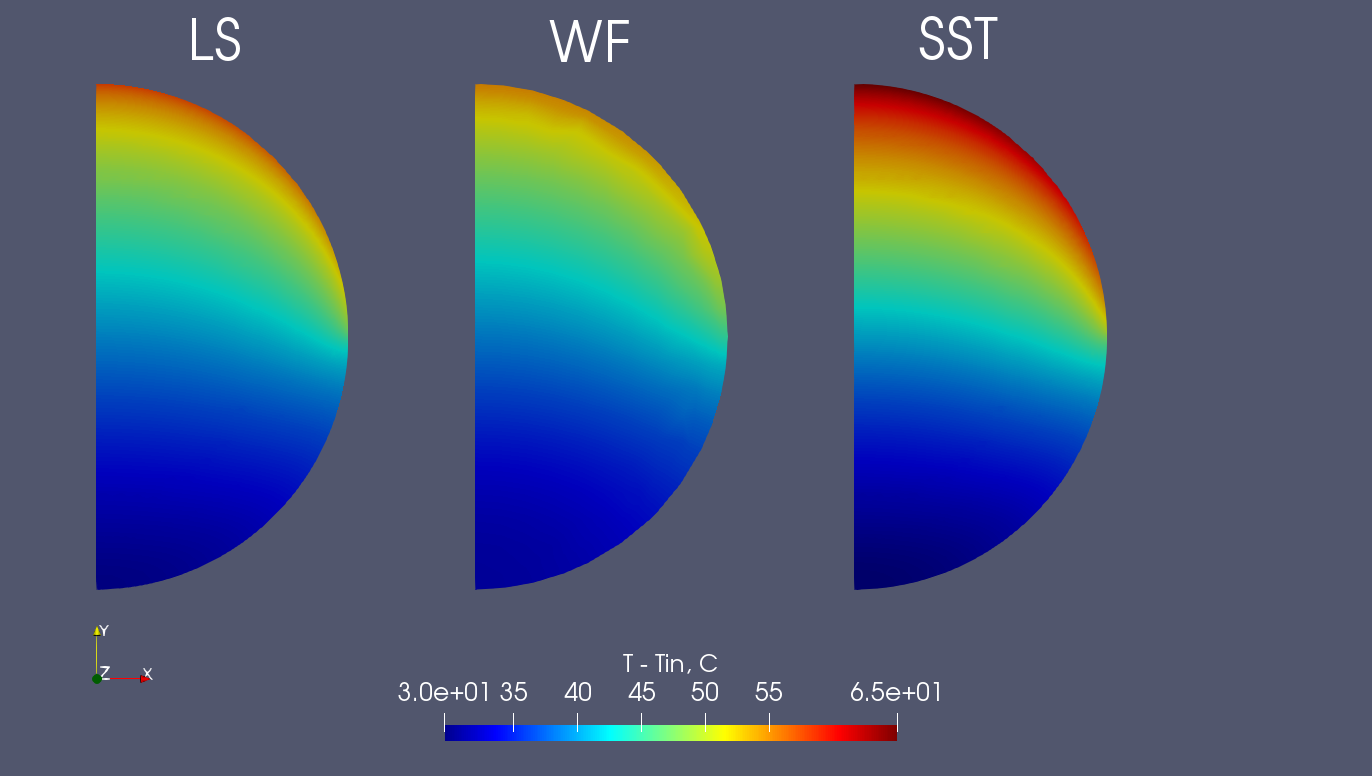 Рис. 9. Поля осредненной температуры Т* - Т*in , рассчитанные с использованием RANS моделей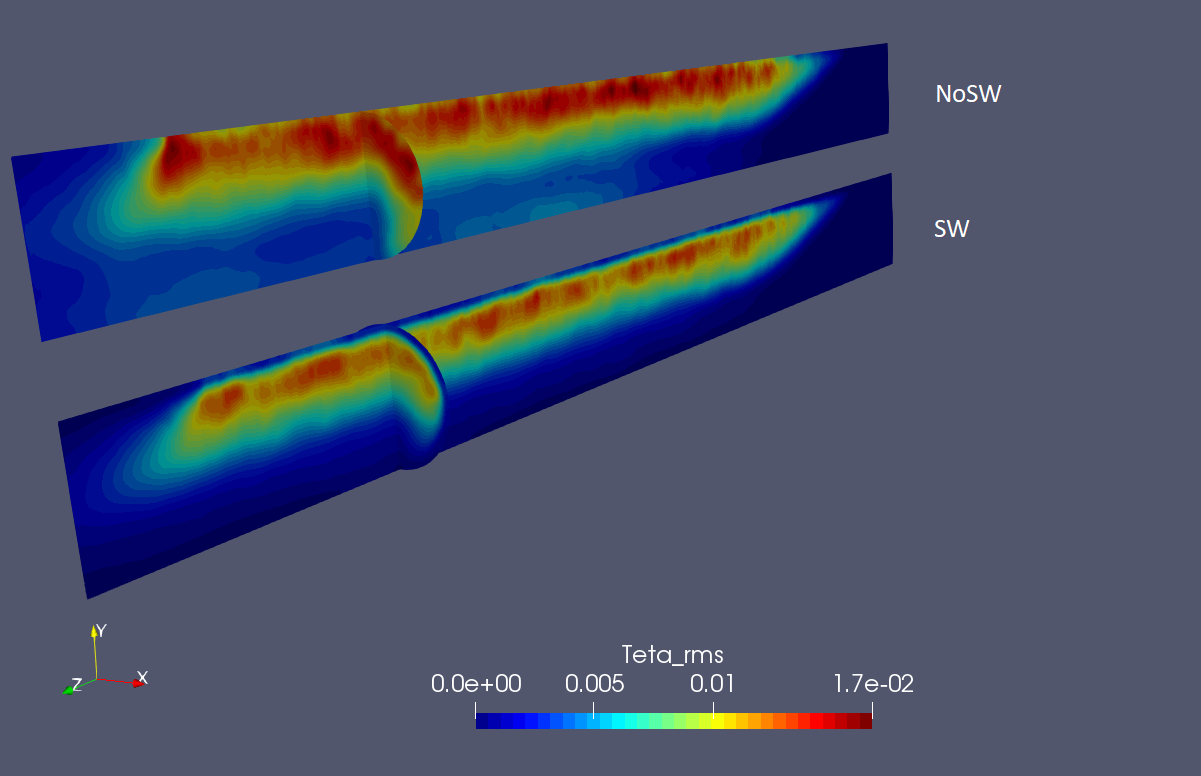 Рис. 10. Поля интенсивности пульсации безразмерной температуры для варианта без учета стенки (NoSW) и с учетом стенки (SW)